1.2. XIX. MENDEAN: PSIKOLOGIA,ZIENTZIA INDEPENDENTE:TRANTSIZIOABiologia, kimika eta fisikan izandako aurrerapausoek zientziaren prozeduran konfiantza gehiago sortzen zuten.Erlijio eta filosofia espekulatzailetik urrunduz, astiro-astiro bere bidea egin zuen psikologia modernoak.Filosofia natural britainiarra eta alemaniako psikofisikaren eragina.1.2. XIX. MENDEAN: PSIKOLOGIA, ZIENTZIA INDEPENDENTEARAZOAK: GIZABANAKOAREN IZAERA PROZESU PSIKOLOGIKOAK PSIKOLOGIAREN DEFINIZIOA PSIKOLOGIAREN METODOA ERRESUMA BATUA ala ALEMANIA?ZERGATIK ALEMANIAN?1.- Filosofia eta fisiologia uztartzeko aukera gehiago ematenziolako alemaniako sistemak britaniarrak baino-2.- Erresuma Batuan, Filosofia Naturalistak ez zuenbeharrezkoa ikusten beste diziplina bat izatea, filosofian,bere baitan, jorratzen baitzen ikerketa psikologikoa.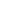 ZIENTZIA eta HISTORIA4.- Zientziaren Filosofia berria:XX. mende erdialdean positibismoa krisialdian sartu zen. Horrekin batera,azaleratu zen korronte berri bat: Zientziaren filosofia berria. 60ko hamarkadan Frankfurteko eskola agertu zen, tradizio positibistakritikatuz, batez ere, kontuan hartzen ez zituztelako zientziaren testuingurusoziala, politiko eta ekonomikoa.Horrela agertu zen Zientziaren filosofia berria, tesi positibistak zalantzan jarriz. Metodo zientifikoa eta zientziaren ibilbidea era ezberdinaz aztertu nahi izan zen, batez ere, ezagumen-bilduma (zientzia metatua) kontzeptua bertan behera utziz. Esperientzia enpirikoan bitartekari daukagu zientzialariaren gizartea edo komunitate soziala.Nagusiki hiru planteamendu hauek agertu ziren:Zientziaren teoria falsatzaile (falsazionista) (Karl Popper)Teoria Ebolutiboa (Toulmin)Iraultza paradigmatikoa (Kuhn)1.5 PARADIGMAREN KONTZEPTUATEORIA FALSATZAILE (falsacionista) (KARL POPPER (1902-1994))Egile honek proposatu zuen positibismo kritiko bat, alegia, edozein ezagumenak izango lukeela izaera interpretatzaile bat. Ildo horretatik, metodo hipotetiko-deduktiboa aplikatu behar zela aitortu zuen , eta ez metodo induktiboa (positibismoarena).Bere ustez, eta alternatiba gisa, hipotesiak baieztatu baino, kontrastatu eta faltsutu behar dira. Horrek ekarriko luke zientifikotasun maila.Bi hitzetan, ezagumena zientifikoa izanen litzateke, bi baldintza hauek bete izanez gero: Edozein planteamendu formulatu behar da beti ere bere faltsutasuna agerian uzteko momentu batean. Sekulan faltsutzen ez bada, ez da izango zientifikoa. Bere faltsutasuna pertsonen arteko demostratu behar da (intersukjetibitatea)Adibidea: Horoskopoan → Ez hipotesi faltsutuak →  Ziklo bat 1.5 PARADIGMAREN KONTZEPTUA: THOMAS KUHN (1922-1996)Iraultza zientifikoen estruktura (Kuhn, 1962) izeneko liburuan, tesi positibista guztiak errefusatzen dira, ez historiak baliran ikusiz, baita zientziatik at baleude bezala. Kuhnen lana izanen da positibismo ondorengo ikusmolderik inportanteena.Popperren faltsazionismoa sortzen du bere teorian. Berak dio prozesu zientifikoetan ere parte hartzen dutela faktore teoriko, sozial eta ideologikoek.Nolabait errateko, badago tentsio bat barneko eta kanpoko faktoreen artean, alegia, eboluzio zientifikoan ez dago soilik ezagumen arrazional baten eragina, baizik eta faktore aunitz, pertsonal eta sozialak barne, funtsean aurrerapenean eragina dutenak.PARADIGMA: Komunitate zientifiko baten eredua, euren arazoak konpontzeko gida modura har daitekeena.Denboran zehar onartzen dira, baita errefusatu ere, zientziarenaurrerapausoen mesedetanDOGMA ERLIJIOSO:(erlijioa) Elizak proposatutako doktrina, Jainkoak ezagutaraziko duena, sinesgarria izateko. Dogmak aldaezinak dira, elizak argi ditzake errebelazio baten arabera.DOGMA ZIENTIFIKOA: Paradigma zerbait “mugiezina” bihurtzendenean, dogmara hurbiltzen da.                    KARL POPPER                           vs                    THOMAS KUHNPARADIGMA (KUHN)ANOMALIAKParadigma baten muga teorikoak hausteak eragiten du “anomalia” izeneko kontzeptua (Kuhn)Hau konpontzeko, nolabait, paradigma errebisatu behar da, eta honek dakar zerbait berri asmatzea, paradigmaren “zutabeak” astinduz, aldaketa bat sortuz, agian.Aldaketa horrek paradigmaren hegemonia(nagusitasuna) zalantzan jartzen baldin badu, orduan, ager daiteke Iraultza zientifikoa, hau da, paradigma berri baten agerpena.•Bere ustez, ez dago Kuhnek proposatutako oinarrizko zientziarik.•Zientziaren analisia:imaginazioa, logika eta kreatibitatea.•Oinarrizko zientziari bai.•Zientziaren analisia:Hitzarmena eta faktoresubjektiboak.•Paradigmak: barneko  eragileak, psikologiko-soziologikoak.